       28  let  SLOVENSKEGA EKOLOŠKEGA GIBANJA 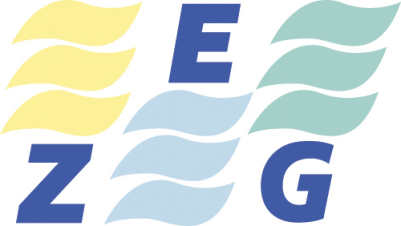 ZVEZA  EKOLOŠKIH GIBANJ  SLOVENIJE - ZEGCesta krških žrtev 53, 8270 KrškoGSM : 064 253 580E-pošta:, zegslo20@gmail.comSpletna stran: www.gospodarnoinodgovorno.si                       www.zeg.siMatična številka: 1679139Številka: 203 / 20Datum: 30.9.2020  Mistrstvo za okolje in prostorpr.mop@gov.somop@gov.sivesna.kolar-planinsic@gov.siZADEVA: PRIPOMBE IN  PREDLOGI   ZEG-a  NA OSNUTEK  DOLGOROČNE PODNEBNE STRATEGIJE R SLOVENIJE DO LETA 2050Zveza ekoloških gibanj Slovenije-ZEG, nevladna okoljska organizacija ( ima  status  društva v javnem interesu po ZVO in tudi status društva/zveze stranke v postopku celovite presoje vplivov na okolje NEPN ) podaja pisne pripombe in predloge na osnutek Dolgoročne podnebne strategije R Slovenije do leta 2050. SPLOŠNE PRIPOMBE IN PREDLOGI  NA OSNUTEK DPSS :       Dolgoročna podnebna strategija Slovenije ( v nadaljevanju DPSS)  - mora določati take nacionalne okoljske in energetske smernice, ki bodo absolutno zasledovale razvoj blaginje državljanov ter celotnega gospodarstva, in ne za ekonomski profit posameznih delov gospodarstva ali njenih družb. ZEG  daje glavno prednost  pri pripravi  DPSS  na : dosledno izvajanje  okoljske zakonodaje , NPVO,NEPN in ustavnih pravic občanov , sodelovanju  in  vključevanje  javnosti  ( Aarhuška konvencija, usmeritve OZN , EU ..), Sedanji predlog  DPSS je le lepotni popravek že sprejetih NEPN in NPVO . Je še vedno premalo medresorsko usklajen med ministrstvi ( MOP, MI, Ministrstvo za zdravje, MF, MKGP  Niso jasno opredeljeni nosilci odgovornosti, izvajalci in roki ..). Najprej bi morali v Vladi RS ( oz. MOP) pripraviti in v Državnem zboru RS sprejeti DPSS in šele na to Nacionalni program varstva okolja RS ( osrednji  državni okoljsko politični dokument ) . Prav tako tudi predhodno sprejeti novelo (Uredbo) o elektromagnetnem sevanju- EMS. Obe se pomembno navezujeta.    VIZIJA   DPSS  :Politika naj bi določila energetsko vizijo: “čisto, varno in dostopno energijo” ter ustvarila pogoje za uresničitev vizije. Od tu dalje je na potezi neodvisna stroka.Namesto da bi se v razpravi o DPSS pogovarjali o virih energije in njeni rabi, o kakovosti življenja in o vplivih na okolje, ocenjujemo brezogljičnost in brezobličnost energije. Jedrski strokovnjaki, njeni lobisti in zagovorniki (žal so ti v večini pri medijskih hišah in NVO) uglašeno trdijo, da nas lahko samo jedrska eneergija”razogljiči”, kar naj bi bilo dobro. To je veliko zavajanje javnosti. Žal vodstvo GEN energije in NEK zapravljata veliko nelegalnega denarja ( cca 20 mio EUR – podatek : Računsko sodišče RS ), da z njim ustvarjajo javno mnenje. Zagovorniki neodvisne, nevtralne informacije o škodljivosti jedrske energije pa so brez finančnega zaledja in politično oz.medijsko prezrti. Žal tudi ZEG. Okolje, in energetika, kot temeljni hrbtenici našega razvoja morata razvojno upoštevati strateške, srednjeročne in kratkoročne cilje, ki so pomembni za usmerjanje trajnostnega razvoja virov in uporabe  energije. Te pomembne cilje je potrebno upoštevati tudi pri pripravi DPSS , kot najpomembnejšega vsebinskega dokumenta pri nas: doseganje ciljev mednarodno dogovorjenega podnebnega energetskega svežnja, spremljati in upoštevati spremenjene okoliščine v mednarodnem prostoru zlasti na trgih energentov in energetskih tehnologij. Realno oceniti  gospodarsko , energetsko in okoljsko stanje v Sloveniji, stanje emisij v ozračje kot posledica delovanja  termoenergetskih , industrijskih  objektov , prometa in malih kurilnih naprav ter čim manjši vpliv energentov in pogonskih goriv na okolje, višjo zanesljivost v oskrbi s plinom in elektriko, izboljšanje konkurenčnosti družbe in gospodarstva. PREDLOGI IN POBUDE ZEG-a DO OSNUTKA  DPSS 	DPSS  ni samo načrt za energijsko in podnebno preobrazbo Slovenije, ampak predstavlja skupaj s strategijo razvoja celovito družbeno spremembo, ki vodi v sonaravno družbo.  Na področju energetike je potrebno preiti na uporabo vsaj 35% deleža obnovljivih virov v končni rabi energije do leta 2030, saj bomo s tem dosegli tudi cilj 40% zmanjšanje emisij TGP. Pri tem naj se pospešeno uporabijo predvsem uveljavljene tehnologije, ki so v intelektualni lasti ali v proizvodnji v Sloveniji (sinteza dizla, metana, metanola, uplinjanje in kogeneracija). Odpadna biomasa in solarni vodik morata postati del krožnega gospodarstva z organskim ogljikom. Predelava odpadkov in njihova termična izraba morata postati del krožnega gospodarstva ob upoštevanju industrijske simbioze in virtualne tržnice. Pri uvajanju krožnega gospodarstva je potrebno posebno pozornost posvetiti razvoju okolju prijaznega kmetijstva in mu zagotavljati ustrezno strokovno in finančno pomoč, saj sta kmetijstvo in gozdarstvo panogi, ki bosta lahko oskrbovali energetsko gospodarstvo z organskim ogljikom v svojih neuporabljenih surovinah (kmetijski in gozdni odpadki). Uvajanje krožnega gospodarstva mora pravično obremeniti vse prebivalstvo v skladu z socialnim stanjem.  Slovenija mora v naslednjem desetletju pospešeno pripravljati projekte za pridobivanje raziskovalnih, razvojnih in drugih sredstev za hitrejši prehod v družno s kroženjem ogljika (nizko ogljično družbo z manjšo emisijo fosilnega ogljika).Na tej poti pa ne smemo pozabiti na vrednote kot so: zdravje, varnost, morala, pripravljenost, upanje in priložnostKONKRETNO:Elektroenergetska bilanca – Trije stebri energetske varnosti V Sloveniji za proizvodnjo električne energije ob vodi (HE), premogu (TE) in NEK je v DPSS treba kot četrti steber še dodati PLIN. OBRAZLOŽITEV:Plin je v strategiji IEA (mednarodne agencije za energijo) osrednji energent na prehodu v nizkoogljično družbo. Ker je znano, da so emisij je snovi v zrak pri uporabi plina znatno nižje, kot v primeru uporabe ostalih fosilnih goriv je za državo in njeno gospodarsko in okoljsko politiko plin pomemben energent prihodnosti. V ZEG močno zagovarjamo večjo uporabo zemeljskega plina v vseh oblikah. Zemeljski plin je sicer fosilno gorivo, vendar bi bila njegova širša uporaba, tudi na področjih kjer sedaj ni dostopen okoljsko sprejemljivejša v primerjavi z naftnimi derivati, zato  zagovarjamo njegovo uporabo tudi v prometu. Širšo uporabo zemeljskega plina zagovarjamo predvsem zaradi njegovih manj škodljivih vplivov na okolje, saj se pri njegovi uporabi  sprošča v okolje najmanj ogljikovih oksidov na enoto sproščene in uporabljene energije, primerjalno z ostalim fosilnimi gorivi kot premog in naftni derivati, do 30% manj, ter do 70 % manj dušikovih oksidov.  Ker je njegova uporaba v svetu razvita in poznana, naša družba pa bi pridobila dovolj časa za razvoj podnebno sprejemljivejših energentov,  ob  nižji okoljski obremenitvi z dušikovimi oksidi, žveplovimi oksidi in halogeni, predvsem pa z bistveno nižjimi emisijami PMx delcev.V ZEG se zavzemamo, da se v DPSS, NEPN, nastajoči predlog EKS in nato v lokalne energetske koncepte vključi uporaba utekočinjenega zemeljskega plina, prioritetno za srednjeročno obdobje, oz za obdobje ko bomo ta vir lahko nadomestili z drugim emisijsko ugodnejšim in učinkovitejšim virom.HE na Muri , za ambiciozni scenarij z dodatnimi ukrepi bi morali pripraviti širšo javno razpravo , ekonomsko in okoljsko študijo o možnosti majhnih pretočnih HE na Muri . Npr. Njih 50 do 100 , moči 2-5 MGW. O tej energetski možnosti izkoriščanja vodnegavira Mure je pred leti na Boraških dnevih  spregovoril dr. Poredoš. Mura pa  bi ostala neokrnjena in plovna  tudi v Naturi 2000.    PROJEKCIJA TOVORNEGA PROMETA Rast tovornega prometa na AC se je od leta 2000  povečala za tri krat, potniškega pa za cca 2.5 krat. . Po  teh scenarijih tudi  povečana onesnaženost zraka, emisije dimnih plinov, NOx.. Potreben bo  nov dogovor z  EU (primer Avstrije )    Pri proučitvi osnutka Celovitega nacionalnega energetskega in podnebnega načrta Republike Slovenije (CNEPN) in sedaj v DPSS  v ZEG-u ugotavljamo, da je predlog programa osnovan na seriji predhodnih dokumentov, politik in strategij , ki so tako ali drugače že obravnavane na raznih organih in vladi. Strinjamo se z usmeritvami, ki so praviloma posnetek ali skladne z strategijami in navodili EU. Pri pregledu predlogov nacionalnih načrtov nekaterih članic EU (dokumenti dostopni na medmrežju) ugotavljamo, da so nekatere članice v svoj nacionalni energetski in podnebni program vključile tudi nekatere svoje različice rešitev vezanih na nacionalni, razvojni, ozemeljski status svoje države.V  ZEG predlagamo, da se v  osnutku Dolgoročne podnebne strategije R Slovenije do leta 2050  dodatno poudarijo nekatere rešitve, ki so vezane na okolje in stanje v republiki Sloveniji, kot predlagamo:Menimo in predlagamo, da v posebnem poglavju ukrepi nekoliko dopolni DPSS in razširi nabor potrebnih aktivnosti v okviru devetega razvojnega cilja Strategije razvoja Slovenije do 2030 »Trajnostno upravljanje naravnih virov, z učinkovitim upravljanjem površinskih in podzemnih voda, obalnih in morskih virov ter z doseganjem njihovega dobrega stanja«,  s tekstom: »in dopolnitvijo zakonodaje, da se vodni viri namenjeni za pitno vodo za prebivalstvo trajnostno zaščitijo pred prekomernimi izkoriščanji in pred onesnaževanjem s težkimi kovinami in zdravju in okolju nevarnimi kemikalijami.OBRAZLOŽITEV :  Ustavna sprememba v 70.a členu Ustave RS v 2. odstavku določa, da so vodni viri javno dobro v upravljanju države, v 3. odstavku pa določa, da so vodni viri prednostno in trajnostno namenjeni uporabi za pitno vodo prebivalcev RS, kar pomeni, da jih je potrebno zaščititi pred onesnaženji vseh vrst in pred prekomernim izkoriščanjem. Pojem vodni viri v zakonodaji ni jasno določen, je pa v razlagi ustavnega člena določeno, da so vodni viri   pitne vode , nadzemni, podzemni, obstoječi ali bodoči, naravni ali grajeni viri od koder se je možno oskrbovati s pitno vodo. To so površinske vode (jezera, potoki, reke) ali podzemna vodna telesa namenjena črpanju pitne vode. Potrebno je določiti mesta obstoječih vodovarstvenih območij, ki so že po obstoječi zakonodaji varovana zaradi zaščite ozemlja nad podzemnimi vodnimi telesi, ki so pomembna za sedanjo in možno bodočo oskrbo s pitno vodo. Zakonodajna dorečenost potrebne zaščite vodnih virov je osnova za cilj naveden v tč. a  devetega razvojnega cilja Strategije razvoja Slovenije do 2030.Smiselno podobno je potrebno dopolniti tudi tč d)  tega programa.2. Skladno z operativni program ukrepov zmanjšanja emisij toplogrednih plinov do leta 2050 v prometu sta ključna krepitev aktivnosti in dosledno izvajanje ukrepov pri … - spodbujanju trajnostnega tovornega prometa, predlagamo dopolnilo : z uvajanjem težkih tovornih vozil s pretežno plinskimi motorji za uporabo UZP in sprejetjem ustreznih finančnih vzpodbud za nakup tovornega vozila s plinskim motorjem za pogon z UZPin za davčne olajšave pri oskrbi z gorivom, UZP OBRAZLOŽITEV :V svetu in v EU, posebej v sosednjih državah Italiji, ter vzhodnih državah od koder imamo največ tranzitnega težkega tovornega prometa. Za domače avtoprevoznike predlagamo finančne vzpodbude za nakup vozil s plinskim motorjem, ter olajšave za nakup UZP.  V državah EU kjer vzpodbujajo uporabo težkih tovornih vozil in linijskih avtobusov s pogonom na UZP države s finančnimi vzpodbudami pomagajo pri nabavi vozil in z znižanjem ali ukinitvijo davka za UZP. Pri nas pa ugotavljamo, da so uporabniki diesel goriva deležni povračila dajatev. V Sloveniji je poraba bencinov v prometu primerjalno na porabo diesel goriva cca štirikrat manjša. Poraba diesel goriv v Sloveniji se vrti okoli milijona ton letno. Emisije iz motorjev z diesel gorivom pa so bistveno večje tako pri količini CO2, NOx, delcev, in ostalih emitentov kot pri motorjih z UZP.»Na področju težkih tovornih vozil je identificiran kot optimalni energent utekočinjen zemeljski plin (UZP) in sicer t.i. dvogorivne izvedbe, pri katerih motorji ob dizelskem gorivu sočasno uporabljajo tudi plin. Dvogorivne izedbe omogočajo uporabo UNP, SZP in UZP. Pri tem se do 30% dizelskega goriva nadomesti s plinom«Dvogorivna izvedba motorjev je samo ena izvedba in še ta je mišljena kot premostitvena tehnologija do obdobja, ko se bodo uveljavili plinski motorji, ki v celoti uporabljajo samo ZP za pogonsko gorivo. Ta je lahko shranjen v obliki SZP ali UZP.  Predvideva se (v Italiji se tudi to dejansko izkazuje), da bodo v končni fazi prišli v poštev samo motorji na eno gorivo, torej na UZP (plinski motorji).Realnost je uvajanje plinskih motorjev s 100% rabo  UZP. S tem bi v težkem tovornem prometu tudi razrešili potrebne količine potrebnega mešanja diesel goriv z biodieslom, ki je emisijsko gledano okoljsko še slabše gorivo od samega diesla.S tem ukrepom bi se povečala tudi zahteva  za  »- povečanje energetske učinkovitosti cestnih motornih vozil«  navedene v naslednji alinei ukrepov.V Zvezi ekoloških gibanj Slovenije-ZEG predlagamo, da se v osnutek oz. v predlog DPSS vključijo naši predlogi na področju ravnanja z komunalnimi odpadki : 1. ENERGIJA IZ ODPADKOV in SNOVA IZRABA LOČENO ZBRANIH ODPADKOV V SISTEMU KROŽNEGA GOSPODARSTVAObjekti za termično obdelavo odpadkov s sežigom in sosežigom so sestavni del hirerarhije ravnanja z odpadki in sestavni del integriranega ravnanja z odpadki, kjer imamo na nacionalnem nivoju največji primanjkljaj domačih kapacitet. Z izgradnjo novih kapacitet, ki so tehnološko preverjene in robustne, se bo znižal celokupen okoljski vpliv pri ravnanju z odpadki. Izrabljalo pa se bo izključno odpadke, ki jih ni mogoče reciklirati na okolju prijazen način in imajo ustrezno kurilno vrednost. Evropski zeleni dogovor temelji na stebrih, kot sta krožno gospodarstvo in nič onesnaženja. Energijska izraba odpadkov predstavlja most za podporo prizadevanjem naše družbe, da postane bolj krožna, hkrati pa se izogiba ponovnemu vstopu onesnaževal v življenjski krog. Pomaga tudi doseči cilje glede kakovosti zraka in vode, zaščite tal ter zdravja in ohranjanja okolja kot celote.Zadnji slovenski vladi sta v zadnjem letu in pol pospešili aktivnosti pri pripravi in izvedbi sistema za termično obdelavo komunalnih odpadkov v Sloveniji. Termična obdelava komunalnih odpadkov spada med obvezno državno gospodarsko javno službo in trenutno je v javni obravnavi predlog nove Uredbe o opravljanju obvezne državne gospodarske javne službe sežiganja komunalnih odpadkov, ki bo omogočila dokončno vzpostavitev sistema obdelave ustreznih kapacitet za celotno Slovenijo. Nacionalni energetsko podnebni načrt, sprejet v začetku letošnjega leta, je prav tako prepoznal potencial energije odpadkov, ki so domač in delno obnovljiv vir energije, zato bo energijska obdelava odpadkov v bodoče zagotavljala več toplotne in električne energije, ki jo v Sloveniji porabimo.Pomemben vpliv na uvajanje tehnologij termične izrabe odpadkov bodo imeli v decembru 2019 sprejeti zaključki najboljših razpoložljivih tehnik sežiga odpadkov, ki jih bomo morali v naš pravni red prenesti v štirih letih. To pomeni, da bodo vsi načrtovani objekti že obratovali skladno z njimi. Skladno z njimi se bodo dovoljene emisije v okolje še dodatno pomembno znižale.V nadaljevanju povzemamo naslednje ukrepe:Odpadki so neogibni del vseh procesov. S konceptom krožnega gospodarstva jih mnoge lahko koristno izrabimo - kot alternativni surovinski ali energijski vir. Odgovornost vsake družbe je, da jih zajema in z njimi ustrezno ravna na mestu nastanka v korist družbe in okolja. Potrebno je spodbujati povzročitelje k odgovornemu in inovativnemu ravnanju z odpadki. Hierarhija ravnanja z odpadki mora biti temeljno načelo, ki pa ne sme siliti v rešitve, ki bi imele višje okoljske stroške ali večji okoljski odtis.Zaradi raznolikosti sestave je potrebno odpadke ločeno zbirati in jih obdelati ustrezno njihovi sestavi in lastnostim. Kadar materialna reciklaža ni več možna, je smotrno izrabiti vsaj njihovo energetsko vsebnost. Uporaba odpadkov kot vir toplote in drugih vrst energije (elektrika, bioplin, sintezni plin) je varna za zdravje ljudi in okolje, če jo izvajamo v skladu z najboljšimi razpoložljivimi tehnikami.Velika evropska mesta v duhu razvoja in delovanja 'pametnih mest' del svojih surovinskih in energetskih potreb pokrivajo iz svojih odpadkov. V Sloveniji imamo že vzpostavljeno visoko stopnjo ločenega zbiranja odpadkov in tudi predelovalne kapacitete za njihovo snovno izrabo, nimamo pa dovolj objektov oz. sistemov za njihovo energetsko izrabo (naprave za kogeneracijo elektrike in toplote iz odpadkov - sodobne sežigalnice, bioplinarne, uplinjevalne naprave). Zato je treba podpirati razvojne in investicijske napore za njihovo vzpostavljanje.Zaradi kopičenja tovrstnih odpadkov in velikih stroškov za njihovo predelavo v tujini je potrebno urgentno pristopiti k načrtovanju optimalnega sistema mreže naprav (kombinacija industrijskih termičnih objektov in namenskih naprav za toplotno obdelavo odpadkov), ki bo zadovoljevala sprotne potrebe nastajanja teh odpadkov in omogočila smotrno izrabo sproščene energije. Za to je odgovorno Ministrstvo za okolje, ki naj – v sodelovanju s pristojnimi deležniki - kar najhitreje poišče optimalno kombinacijo rešitev in pristopi k njenemu udejanjanju.Vzporedno je treba povečati transparentnost celotnega integriranega sistema ravnanja z odpadki, z informacijami in podatki obveščati zainteresirano in širšo javnost ter z dialogom prispevati k družbenemu razumevanju odgovornega ter avtonomnega ravnanja z njimi. Strokovni posveti, kot je nedavno izveden v Moravskih Toplicah, so eden od uspešnih načinov soočanja gledišč in iskanja najboljših, za vse sprejemljivih, rešitev.4. KROŽNO GOSPODARSTVO V DPSS in NACIONALNEM ENERGETSKEM IN PODNEBNEM NAČRTU (NEPN) SLOVENIJEZaključki iz 20. in 21. in letošnjega 23. strokovnega posveta ZEG v Moravskih Toplicah so še vedno aktualni in naj predstavljajo primarne usmeritve za izpolnjevanje obvez, ki se zahtevajo v DPSS Krožno gospodarstvo mora postati osnovna filozofija vse družbe, saj z njim povečujemo snovno in energijsko učinkovitost ter socialno blagostanje.DPSS in NEPN ni samo načrt za energijsko in podnebno preobrazbo Slovenije, ampak predstavlja skupaj s strategijo razvoja celovito družbeno spremembo, ki vodi v sonaravno družbo.Na področju energetike je potrebno preiti na uporabo vsaj 35 % deleža obnovljivih virov v končni rabi energije do leta 2050, saj bomo s tem dosegli tudi cilj 40 % zmanjšanje emisij TGP. V ZEG-u  menimo, da to to realni in dosegljivi cilji. V osnutku DPSS napovedi niso realne. Kitajska, ZDA , Indija in Rusija so vodilne po deležu emisij CO2 in predstavljajo cca 60 % vseh emisij. Te velesile so politično in podnebno skregane in v hladni vojni. Brez njih so napovedi v EU le utopija.Pri tem naj se pospešeno uporabijo predvsem uveljavljene tehnologije, ki so v intelektualni lasti ali v proizvodnji v Sloveniji (sinteza bio-dizla, bioplina, metanola, sinteznega plina iz uplinjanja, kogeneracija).Odpadna biomasa in solarni vodik morata postati del krožnega gospodarstva z organskim ogljikom.Predelava odpadkov in njihova termična izraba morata postati del krožnega gospodarstva ob upoštevanju industrijske simbioze in virtualne tržnice.Pri uvajanju krožnega gospodarstva je posebno pozornost posvetiti razvoju okolju prijaznega kmetijstva in mu zagotavljati ustrezno strokovno in finančno pomoč, saj sta kmetijstvo in gozdarstvo panogi, ki bosta lahko oskrbovali energetsko gospodarstvo z organskim ogljikom v svojih neuporabljenih surovinah (kmetijski in gozdni odpadki), s smotrno organizacijo dejavnosti pa zmanjšali sedanje povzročanje toplogrednih plinov .Uvajanje krožnega gospodarstva mora vključiti in pravično obremeniti vse prebivalstvo v skladu s socialnim stanjem.Slovenija mora v naslednjem desetletju pospešeno pripravljati projekte za pridobivanje raziskovalnih, razvojnih in drugih sredstev za hitrejši prehod v družno s kroženjem ogljika (nizko ogljično družbo z vse manjšo emisijo fosilnega ogljika).ZEG predlaga, da se v osnutek DPSS vključi tudi poglavje:        5. OKOLJSKO KOMUNICIRANJEPredlagamo, da se pri izvajanju ozaveščevalnih akcij prek državnih ustanov določijo prednostne vsebine, ki dobijo financiranje. Najprej naj bo na vrsti ozaveščanje pri zmanjševanju in sortiranju odpadkov. Podatki embalažnih družb in predelovalcev odpadkov kažejo na slabo kakovost ločeno zbranih frakcij odpadkov. Družbe, ki se ukvarjajo s to dejavnostjo ugotavljajo, da se kakovost ob ozaveščevalnih akcijah izboljša, po njenem izteku pa kakovost ločeno zbranih odpadkov sčasoma spet upade.Predlagamo tudi, da MOP aktivno sodeluje pri promociji obratov za termično obdelavo odpadkov. Sodeluje lahko z informiranjem, na primer z informacijami o načinu in kakovosti nadzora nad obstoječimi napravami. Pri tem pa naj ne podpira ene vrste lastništva, na primer zgolj državne ali občinske naprave, ampak dejavnost v celoti, torej tudi ustrezne industrijske termične obrate. MOP naj si postavi za cilj krepitev ugleda strokovnih služb in ustanov v resorju, na primer okoljske inšpekcije in ARSO, pri tem mislim na tisti del agencije, ki izdaja soglasja. Zaupanje v takšne organe je pomembno tudi pri pridobivanju podpore na primer umeščanju in postavitvi naprav za energetsko izrabo odpadkov. Ter poglavje  6 .  ONESNAŽEVANJA ZRAKA IN NAŠE ZDRAVJEŽe tri leta predlagamo, da se spremenijo in dopolnijo vsi predpisi od Zakona o dimnikarskih storitvah (ZDIMSA) do Uredbe o pregledovanju in čiščenju ter meritvah na malih kurilnih napravah, Uredba o emisiji snovi v zrak, Pravilnik o prezračevanju in klimatizaciji stavb. Lahko začnemo pri uredbah in pravilnikom do konca  leta, ZDIMS pa v prvi polovici drugega leta.Te neurejene zadeve povzročajo bolj onesnažen zrak, več zbolelih, večje obremenitve zdravstvenega sistema, več požarov večje stroške državi, gospodarskim družbam ter večje  stroške družinskim proračunom. ZDIMS z ostalimi predpisi iz tega področja taki kot so ne vzpodbuja izobraževanja izvajalcev.  Ni šolanja niti za poklic niti za mojstre.  Brez kadra pa si ne moremo predstavljati uspešnega izvajanja preventive tako na področju varstva zraka kot na  področju proti požarne preventive.Onesnaževanje zraka iz prometa je bolj kompleksno vendar se tudi to področje lahko rešuje z:Vodenjem prometaPravilna razporeditev delovnih mestDelo od domaTovornjake na vlake                                                    Več informacij: Karel Lipič, ZEG, GSM 064 253 580, zegslo20@gmail.comEkološki pozdrav !                                                                                         Za Zvezo ekoloških gibanj Slovenije – ZEG                                                                                          Karel Lipič, univ.dipl.ing.